Памятка для родителей по безопасности детей в летний (отпускной) периодУважаемые родители, понятно, что ежедневные хлопоты отвлекают вас, но не забывайте, что вашим детям нужна помощь и внимание, особенно в летний период.Во- первых: ежедневно напоминайте своему ребёнку о правилах дорожного движения. Используйте для этого соответствующие ситуации на улице во дворе, по дороге в детский сад. Находясь с малышом на улице полезно объяснять ему все, что происходит на дороге с транспортом, пешеходами. Например, почему в данный момент нельзя перейти проезжую часть, какие на этот случай существуют правила для пешеходов и автомобилей, укажите на нарушителей, отметив, что они нарушают правила, рискуя попасть под движущиеся транспортные средства. Помните, что ваш ребёнок должен усвоить:1. без взрослых на дорогу выходить нельзя, идешь с взрослым за руку, не вырывайся, не сходи с тротуара;2. ходить по улице следует спокойным шагом, придерживаясь правой стороны тротуара;3. переходить дорогу можно только по пешеходному тротуару на зеленый сигнал светофора, убедившись, что все автомобили остановились;4. проезжая часть предназначена только для транспортных средств;5. движение транспорта на дороге регулируется сигналами светофора;6. в общественном транспорте не высовываться из окон, не выставлять руки и какие-либо предметы.Во - вторых: при выезде на природу имейте в виду, что1. при проведении купания детей во время походов, прогулок и экскурсий в летнее время выбирается тихое, неглубокое место с пологим и чистым от коряг, водорослей и ила дном;2. детей к водоемам без присмотра со стороны взрослых допускать нельзя;3. за купающимся ребёнком должно вестись непрерывное наблюдение;4. во время купания запретить спрыгивание детей в воду и ныряние с перил ограждения или с берега;5. решительно пресекать шалости детей на воде.В- третьих: постоянно напоминайте вашему ребёнку о правилах безопасностина улице и дома:Ежедневно повторяйте ребёнку:— Не уходи далеко от своего дома, двора.— Не бери ничего у незнакомых людей на улице. Сразу отходи в сторону.— Не гуляй до темноты.— Обходи компании незнакомых подростков.— Избегай безлюдных мест, оврагов, пустырей, заброшенных домов, сараев, чердаков, подвалов.— Не входи с незнакомым человеком в подъезд, лифт. Здесь стоит отметить, что иногда преступления совершаются знакомыми людьми (например, какой-нибудь сосед, добрый, улыбчивый и тихий дядя Ваня на деле может оказаться маньяком).— Не открывай дверь людям, которых не знаешь.— Не садись в чужую машину.— На все предложения незнакомых отвечай: «Нет!» и немедленно уходи от них туда, где есть люди.— Не стесняйся звать людей на помощь на улице, в транспорте, в подъезде.— В минуту опасности, когда тебя пытаются схватить, применяют силу, кричи, вырывайся, убегай.Уважаемые родители, помните и о правилах безопасности вашего ребёнка дома:— не оставляйте без присмотра включенные электроприборы;— не оставляйте ребёнка одного в квартире;— заблокируйте доступ к розеткам;— избегайте контакта ребёнка с газовой плитой и спичками.Помните! Ребенок берёт пример с вас - родителей! Пусть ваш пример учит дисциплинированному поведению ребёнка на улице и дома  Старайтесь сделать все возможное, чтобы оградить детей от несчастных случаев. 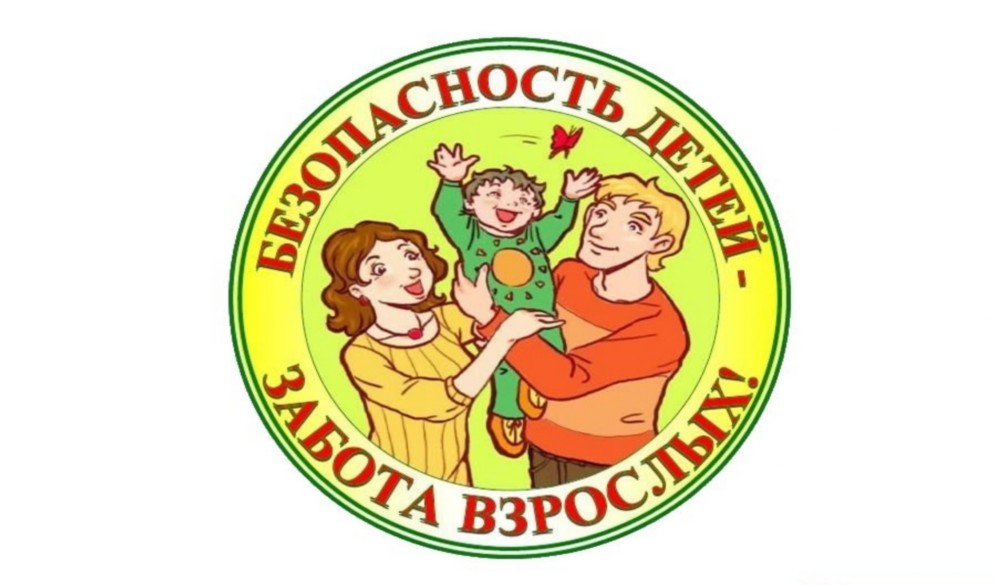 